ОПРОСНЫЙ ЛИСТ НА КТП «ЭНЕРГО»                          «_____»___________________2018г 1. Сведения о заказчике: Наименование организации___________________________________________________________________________________Контактное лицо______________________________________________________должность_____________________________Почтовый адрес ____________________________________________________________________________________________Контактный телефон______________________________________________________________________E-mail______________Факс_____________________________________2. Общие сведения:3. Характеристики КТП 4. Параметры питающей сети:5. Силовой трансформатор:6. Распределительное устройство ВН:7. Распределительное устройство НН:8. Дополнительные требования:Согласованно: Заказчик:  ___________________________                  ______________________  /__________________________/ Должность                                                               Подпись                           Расшифровка подписи                                                                                                                                                             М.П. 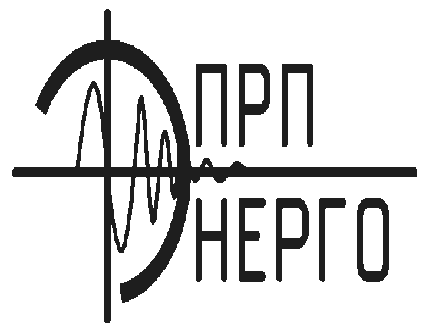                              Общество с ограниченной ответственностью                       «Производственно-ремонтное предприятие Энерго»             Адрес: 357100. Ставропольский кр., г. Невинномысск, ул. Мичурина, д. 3          Сайт: www. prpe.ru   Е-mail: prpe@rambler.ru   тел/факс:  8(86554) 6-31-18 ___________________________________________________________________________________________________________________Наименование объекта установкиРегион и адрес установкиДата поставкиКоличество подстанции, шт.Тип КТП□   Столбовая (КТПС)□   Мачтовая (КТПМ)□   Мачтовая (КТПМ)□   Внутрицеховая (КТПВЦ)Тип КТП□   Киосковая (КТПК)□   Киосковая (КТПК)□   Утепленная типа «СЭНДВИЧ» (КТПНУ)□   Утепленная типа «СЭНДВИЧ» (КТПНУ)Ввод кабелей в КТП□   Кабелем снизу□   Кабелем снизу□   Воздушный ввод□   Воздушный вводВвод кабелей в КТПНоминальное напряжение сети, кВ□ 6□ 10Ток трехфазного короткого замыкания, кАКоличество трансформаторов□ 1□ 1□ 1□ 1□ 1□ 1□ 1□ 2□ 2□ 2□ 2□ 2□ 2Тип подстанции□ Тупиковая□ Тупиковая□ Тупиковая□ Тупиковая□ Тупиковая□ Тупиковая□ Тупиковая□ Проходная□ Проходная□ Проходная□ Проходная□ Проходная□ ПроходнаяТип трансформатора□ ТМГ□ ТМГ□ ТМЗ□ ТМЗ□ ТМЗ□ ТСЗ□ ТСЗ□ ТСЗ□ ТСЗ□ ТСЗГЛ□ ТСЗГЛ□ Другое_________□ Другое_________Мощность силового трансформатора, кВА□ 160□ 250□ 250□ 400□ 400□ 400□ 630□ 630□ 1000□ 1000□ 1600□ 1600□ 2500Схема и группа соединения обмоток□ ∆/Y□ ∆/Y□ ∆/Y□ ∆/Y□ Y/Y□ Y/Y□ Y/Y□ Y/Y□ Y/Y□ Y/Y□ Y/Y□ Y/Y□ Y/YТип оборудования□   RM-6 (Schneider Electric)□   RM-6 (Schneider Electric)□  К123□  К123□  К123□  К123□  КСО 292Тип оборудования□  КСО 2-10□  КСО 393 □  КСО 298□  КСО 298□  КСО 298□ Другое__________□ Другое__________Тип оборудования□  КСО 366□  КСО 3М□  КСО 3МК□  КСО 3МК□  КСО 3МК□ Другое__________□ Другое__________Коммутационный аппарат на стороне ВН□  ВНА□  РВЗ□  BB/TEL□  BB/TEL□  BB/TEL□ Другое__________□ Другое__________Секционирование по стороне ВН□ Да□ Да□ Да□ Да□ Нет□ Нет□ НетНаличие АВР ВН□ Да□ Да□ Да□ Да□ Нет□ Нет□ НетПредусмотреть возможность установки дополнительных ячеек 6,10 кВ□ Да□ Да□ Да□ Да□ Нет□ Нет□ НетКоличество дополнительных ячеек, шт     Тип защитыТрансформатор токаУчет электроэнергии ВН□ Да□ Да□ Да□ Нет□ Нет□ Нет□ НетТип счетчикаМарка и сечение кабеля на стороне ВННоминальный ток и материал сборных шин на стороне ВН□ Cu_________□ Cu_________□ Cu_________□ Cu_________□ Al ___________□ Al ___________□ Al ___________Исполнение стороны ННИсполнение стороны НН□ ШНН□ ШНН□ ШНН□ ШНН□ ШНН□ ШНН□ ШНН□ ШНН□ ЩО70□ ЩО70□ ЩО70□ ЩО70□ ЩО70□ ЩО70□ ЩО70□ ЩО70□ ЩО70□ ЩО70□ ШН□ ШН□ ШН□ ШН□ ШННоминальный ток и материал сборных шинНоминальный ток и материал сборных шин□ 630□ 630□ 630□ 1000□ 1000□ 1000□ 1000□ 1600□ 1600□ 1600□ 1600□ 2500□ 2500□ 2500□ 2500□ 2500□ Cu□ Cu□ Cu□ Cu□ Cu□ Al□ AlНоминальный ток и материал сборных шинНоминальный ток и материал сборных шин□ 3200□ 3200□ 3200□ 4000□ 4000□ 4000□ 4000□ 5000□ 5000□ 5000□ 5000□ другое____□ другое____□ другое____□ другое____□ другое____□ Cu□ Cu□ Cu□ Cu□ Cu□ Al□ AlВвод ННВвод ННАвтомат:Автомат:Автомат:Автомат:Автомат:Автомат:Автомат:Автомат:Автомат:Автомат:Автомат:Автомат:Автомат:Автомат:Автомат:Автомат:Автомат:Автомат:Автомат:Автомат:Автомат:Автомат:Автомат:Ввод ННВвод НН□ Schneider electric (Masterpact)□ Schneider electric (Masterpact)□ Schneider electric (Masterpact)□ Schneider electric (Masterpact)□ Schneider electric (Masterpact)□ Schneider electric (Masterpact)□ Schneider electric (Masterpact)□ Schneider electric (Masterpact)□ Schneider electric (Masterpact)□ Schneider electric (Masterpact)□ Schneider electric (Masterpact)□ Schneider electric (Masterpact)□ Schneider electric (Masterpact)□ Schneider electric (Masterpact)□ EKF (ВА-45) □ EKF (ВА-45) □ EKF (ВА-45) □ EKF (ВА-45) □ EKF (ВА-45) □ EKF (ВА-45) □ EKF (ВА-45) □ EKF (ВА-45) □ EKF (ВА-45) Ввод ННВвод НН□ LSIS□ LSIS□ LSIS□ LSIS□ LSIS□ LSIS□ HYUNDAI□ HYUNDAI□ HYUNDAI□ HYUNDAI□ HYUNDAI□ HYUNDAI□ HYUNDAI□ HYUNDAI□ ABB (Emax, EmaxX, Tmax)□ ABB (Emax, EmaxX, Tmax)□ ABB (Emax, EmaxX, Tmax)□ ABB (Emax, EmaxX, Tmax)□ ABB (Emax, EmaxX, Tmax)□ ABB (Emax, EmaxX, Tmax)□ ABB (Emax, EmaxX, Tmax)□ ABB (Emax, EmaxX, Tmax)□ ABB (Emax, EmaxX, Tmax)Ввод ННВвод НН□ другое_________□ другое_________□ другое_________□ другое_________□ другое_________□ другое_________□ другое_________□ другое_________□ другое_________□ другое_________□ другое_________□ другое_________□ другое_________□ другое_________□ другое_________□ другое_________□ другое_________□ другое_________□ другое_________□ другое_________□ другое_________□ другое_________□ другое_________Номинальный ток вводного аппарата, АНоминальный ток вводного аппарата, А□ 400□ 630□ 630□ 630□ 800□ 800□ 800□ 800□ 800□1600□1600□1600□1600□ другое_______□ другое_______□ другое_______□ другое_______□ другое_______□ другое_______□ другое_______Номинальный ток вводного аппарата, АНоминальный ток вводного аппарата, А□2500□ 3200□ 3200□ 3200□ 4000□ 4000□ 4000□ 4000□ 4000□ 5000□ 5000□ 5000□ 5000□ другое_______□ другое_______□ другое_______□ другое_______□ другое_______□ другое_______□ другое_______Номинал тр-ров тока на вводеНоминал тр-ров тока на вводе□400/5□600/5□600/5□600/5□1000/5□1000/5□1000/5□1000/5□1000/5□1500/5□1500/5□1500/5□1500/5□ 2500/5□ 2500/5□ 2500/5□ 2500/5□ 3200/5□ 3200/5□ 3200/5□ 4000/5□ 4000/5□ 5000/5Класс точности тр-ра тока на вводеКласс точности тр-ра тока на вводе□ 0,5□ 0,5□ 0,5□ 0,5□ 0,5 S□ 0,5 S□ 0,5 S□ 0,5 S□ 0,5 S□ 0,5 S□ 0,5 S□ 0,5 S□ 0,5 S□ 0,2□ 0,2□ 0,2□ 0,2□ 0,2□ 0,2□ 0,2□ 0,2 S□ 0,2 S□ 0,2 SКоличество отходящих линий  по НН с учетом резервныхКоличество отходящих линий  по НН с учетом резервныхОтходящие линииОтходящие линииРубильник + предохранитель:Рубильник + предохранитель:Рубильник + предохранитель:Рубильник + предохранитель:Рубильник + предохранитель:Рубильник + предохранитель:Рубильник + предохранитель:Рубильник + предохранитель:Рубильник + предохранитель:Рубильник + предохранитель:Рубильник + предохранитель:Рубильник + предохранитель:Автомат:Автомат:Автомат:Автомат:Автомат:Автомат:Автомат:Автомат:Автомат:Автомат:Автомат:Отходящие линииОтходящие линии□ РЕ□ РЕ□ РЕ□ РЕ□ РЕ□ РЕ□ РЕ□ РЕ□ РЕ□ РЕ□ РЕ□ РЕ□ EKF□ EKF□ EKF□ EKF□ EKF□ EKF□ EKF□ EKF□ EKF□ EKF□ EKFОтходящие линииОтходящие линии□ РПС□ РПС□ РПС□ РПС□ РПС□ РПС□ РПС□ РПС□ РПС□ РПС□ РПС□ РПС□ ABB□ ABB□ ABB□ ABB□ ABB□ ABB□ ABB□ ABB□ ABB□ ABB□ ABBОтходящие линииОтходящие линии□ Salit□ Salit□ Salit□ Salit□ Salit□ Salit□ Salit□ Salit□ Salit□ Salit□ Salit□ Salit□ Schneider electric (Compact NSX)□ Schneider electric (Compact NSX)□ Schneider electric (Compact NSX)□ Schneider electric (Compact NSX)□ Schneider electric (Compact NSX)□ Schneider electric (Compact NSX)□ Schneider electric (Compact NSX)□ Schneider electric (Compact NSX)□ Schneider electric (Compact NSX)□ Schneider electric (Compact NSX)□ Schneider electric (Compact NSX)Отходящие линииОтходящие линии□ ПВР типа SL (jean muller)□ ПВР типа SL (jean muller)□ ПВР типа SL (jean muller)□ ПВР типа SL (jean muller)□ ПВР типа SL (jean muller)□ ПВР типа SL (jean muller)□ ПВР типа SL (jean muller)□ ПВР типа SL (jean muller)□ ПВР типа SL (jean muller)□ ПВР типа SL (jean muller)□ ПВР типа SL (jean muller)□ ПВР типа SL (jean muller)□ LSIS□ LSIS□ LSIS□ LSIS□ LSIS□ LSIS□ LSIS□ HYUNDAI□ HYUNDAI□ HYUNDAI□ HYUNDAIОтходящие линииОтходящие линии□ другое_______□ другое_______□ другое_______□ другое_______□ другое_______□ другое_______□ другое_______□ другое_______□ другое_______□ другое_______□ другое_______□ другое_______□ другое_______□ другое_______□ другое_______□ другое_______□ другое_______□ другое_______□ другое_______□ другое_______□ другое_______□ другое_______□ другое_______Ток плавкой вставки (автоматов)I, АТок плавкой вставки (автоматов)Кол-воСекционирование ННСекционирование НН□ Да□ Да□ Да□ Да□ Да□ Да□ Да□ Да□ Да□ Да□ Да□ Да□ Нет□ Нет□ Нет□ Нет□ Нет□ Нет□ Нет□ Нет□ Нет□ Нет□ НетНаличие АВР по НННаличие АВР по НН□ Да□ Да□ Да□ Да□ Да□ Да□ Да□ Да□ Да□ Да□ Да□ Да□ Нет□ Нет□ Нет□ Нет□ Нет□ Нет□ Нет□ Нет□ Нет□ Нет□ НетУчет электроэнергии ННУчет электроэнергии НН□ Да□ Да□ Да□ Да□ Да□ Да□ Да□ Да□ Да□ Да□ Да□ Да□ Нет□ Нет□ Нет□ Нет□ Нет□ Нет□ Нет□ Нет□ Нет□ Нет□ НетТип счетчикаТип счетчикаЦвет (RAL)□ ______□ ______□ ______□ ______□ ______Наличие кабельных перемычек□ РУВН□ РУВН□ РУНН□ РУНН□ РУННУличное освещение□ Да□ Да□ Нет□ Нет□ НетПриборы контроля напряжения и тока□ на вводе ВН□ на вводе НН□ на вводе НН□ на отходящих линиях□ нет